[BRIEFHOOFD IN HUISSTIJL GEMEENTE MET ONDER MEER KENMERK, BEHANDELAAR, DATUM, ZAAKNUMMER, ENZ.]ONDERWERP Geachte HEER/MEVROUW + NAAM, [OPTIE aanvraag werkgever] U heeft op <DATUM> een aanvraag loonkostensubsidie gedaan. [OPTIE ambtshalve] De gemeente onderzoekt de mogelijkheid van loonkostensubsidie voor uw werknemer <NAAM WERKNEMER>, geboren op <GEBOORTEDATUM>. [OPTIE aanvraag werknemer] <NAAM WERKNEMER>, geboren op <GEBOORTEDATUM> heeft op <DATUM> een aanvraag loonkostensubsidie gedaan. [OPTIE verlenging] U heeft aangegeven het arbeidscontract te verlengen van < NAAM WERKNEMER>, geboren op <GEBOORTEDATUM>.In de brief van <DATUM> vroegen wij u om extra gegevens te sturen. Deze gegevens hebben wij nodig om [OPTIE aanvraag werkgever] de aanvraag af te kunnen handelen [OPTIE ambtshalve] het onderzoek naar loonkostensubsidie af te kunnen ronden. Helaas hebben wij nog niet alle gegevens ontvangen. In deze brief leest u wat u kunt doen.Wat moet u aanleveren?Wij hebben wij nog de volgende gegevens van u nodig:[OPTIE] Kopie van het ondertekende contract [EINDE OPTIE][OPTIE] EVENTUELE ANDERE ONTBREKENDE INFORMATIE/ STUKKEN [EINDE OPTIE]Wij verzoeken u nogmaals deze gegevens binnen 5 werkdagen na dagtekening van deze brief naar <NAAM AFDELING EN ADRES> te sturen. Na ontvangst wordt de aanvraag [OPTIE werkgever] beoordeeld  [OPTIE ambtshalve] het onderzoek afgerond en ontvangt u van de gemeente het besluit over de eventuele toekenning loonkostensubsidie.Heeft u vragen?
Voor meer informatie kunt u contact opnemen met <NAAM CONTACTPERSOON> via het algemene telefoonnummer van de gemeente. Dit telefoonnummer is op werkdagen bereikbaar van 9.00 tot 17.00 uur. Of u stuurt een e-mail naar: <MAILADRES CONTACTPERSOON>.Met vriendelijke groet,NAAM AFZENDER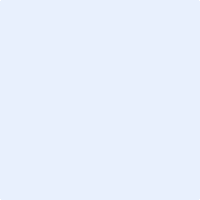 BEZOEKADRESPOSTADRES